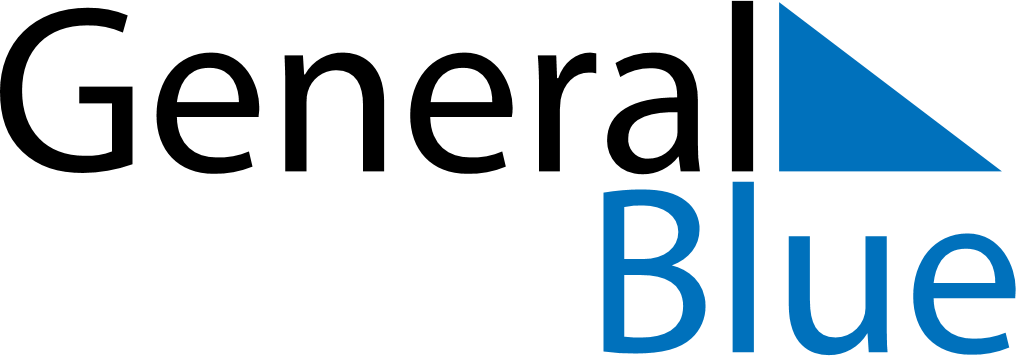 November 2023November 2023November 2023MayotteMayotteMondayTuesdayWednesdayThursdayFridaySaturdaySunday12345All Saints’ Day6789101112Armistice Day131415161718192021222324252627282930